下記内容を記入してFAX・メール・ご持参いずれかの方法でお申し込みください。“※”は必須項目です。また、掲載画像はご依頼と同時もしくはご依頼後、所定の方法にてご提出ください。【以下の情報はフェイスブックには掲載しません。】日中連絡先ＴＥＬ：　　　　　　　　（店舗連絡先と異なる場合）メールアドレス　：　　　　　　　　　　　　　　　　　　　情報の有効期限　：　　月　　日まで（募集締め切りがある・告知期間が限られている場合ご記入ください。）～掲載イメージ～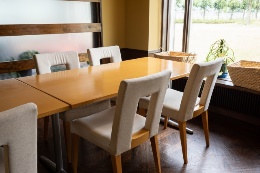 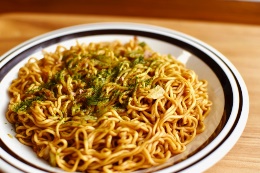 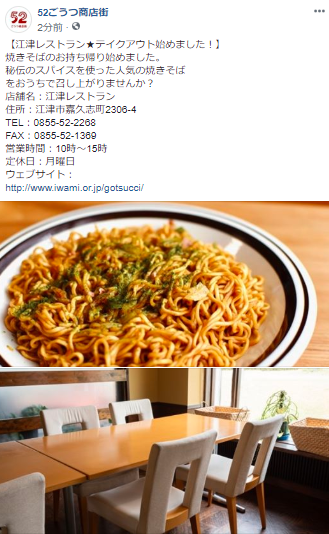 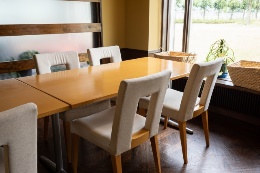 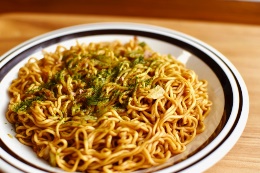 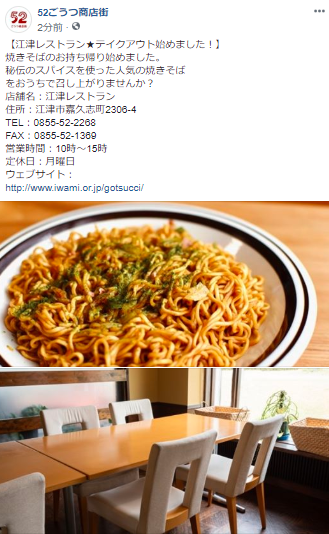 ※見出し※PR内容商品やサービスの特徴・おすすめポイントを50字程度でご入力ください。商品やサービスの特徴・おすすめポイントを50字程度でご入力ください。商品やサービスの特徴・おすすめポイントを50字程度でご入力ください。商品やサービスの特徴・おすすめポイントを50字程度でご入力ください。※PR内容※店舗名※住所※店舗TEL※営業時間※定休日リンクウェブサイトやSNSなどの自店のサイトがある場合、URLを記入。ウェブサイトやSNSなどの自店のサイトがある場合、URLを記入。ウェブサイトやSNSなどの自店のサイトがある場合、URLを記入。ウェブサイトやSNSなどの自店のサイトがある場合、URLを記入。リンク※掲載画像メールでお送りいただくか、データをUSB等の記憶媒体に入れて江津商工会議所までお持ちください。画像は1枚1MB以内目安・4枚までメールでお送りいただくか、データをUSB等の記憶媒体に入れて江津商工会議所までお持ちください。画像は1枚1MB以内目安・4枚までメールでお送りいただくか、データをUSB等の記憶媒体に入れて江津商工会議所までお持ちください。画像は1枚1MB以内目安・4枚までメールでお送りいただくか、データをUSB等の記憶媒体に入れて江津商工会議所までお持ちください。画像は1枚1MB以内目安・4枚まで